Hallo Ihr Lieben,im Rahmen meiner Bachelorarbeit zu dem Thema „Die Gestaltung einer positiven Employee Experience für Nachwuchskräfte nach Abschluss der Berufsausbildung am Beispiel der Stadtverwaltung Cottbus/Chóśebuz“ möchte ich mit dir als Nachwuchskraft eine Online-Befragung durchführen.Diese Befragung dient der Analyse der Zufriedenheit von Nachwuchskräften in der Stadtverwaltung Cottbus/Chóśebuz und gleichzeitig zur Verbesserung des Übernahmeprozesses. Mit meiner Bachelorarbeit möchte ich den Übernahmeprozess von Ausbildung zur Weiterbeschäftigung so attraktiv wie möglich gestalten. Da du dich am Ende deines Studiums befindest, kannst du mir mit deinen Erfahrungen und zukünftigen Wünschen weiterhelfen.Ich würde mich sehr freuen, wenn du 10 Minuten Zeit findest und die Befragung bis spätestens 27.06.2022 durchführen kannst. Klick dafür einfach auf den folgenden Link oder scanne den QR-Code! 😊https://erhebung.de/zu/StxF3pDY9/Mitarbeiterzufriedenheit_von_Nachwuchskraeften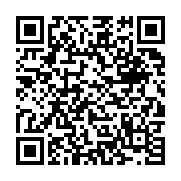 Vielen lieben Dank schon mal im Voraus! Freundliche GrüßeAmely BodenStudentin Public Management